Rys. nr 11 Komoda sosnowa 105/S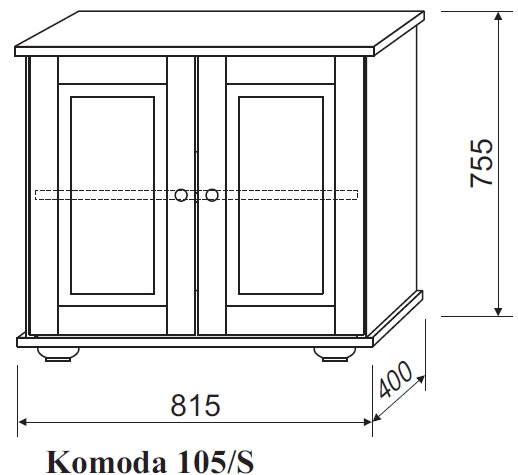 Wymiary:  szer. 81,5głębokość 40wysokość 75,5 cmSkłada się jedynie z jednej dwudrzwiowej, wygodnej szafki. Wykonana jest w całości z drewna sosnowego, sosnowe są również uchwyty szafki i nogi w formie kuli.